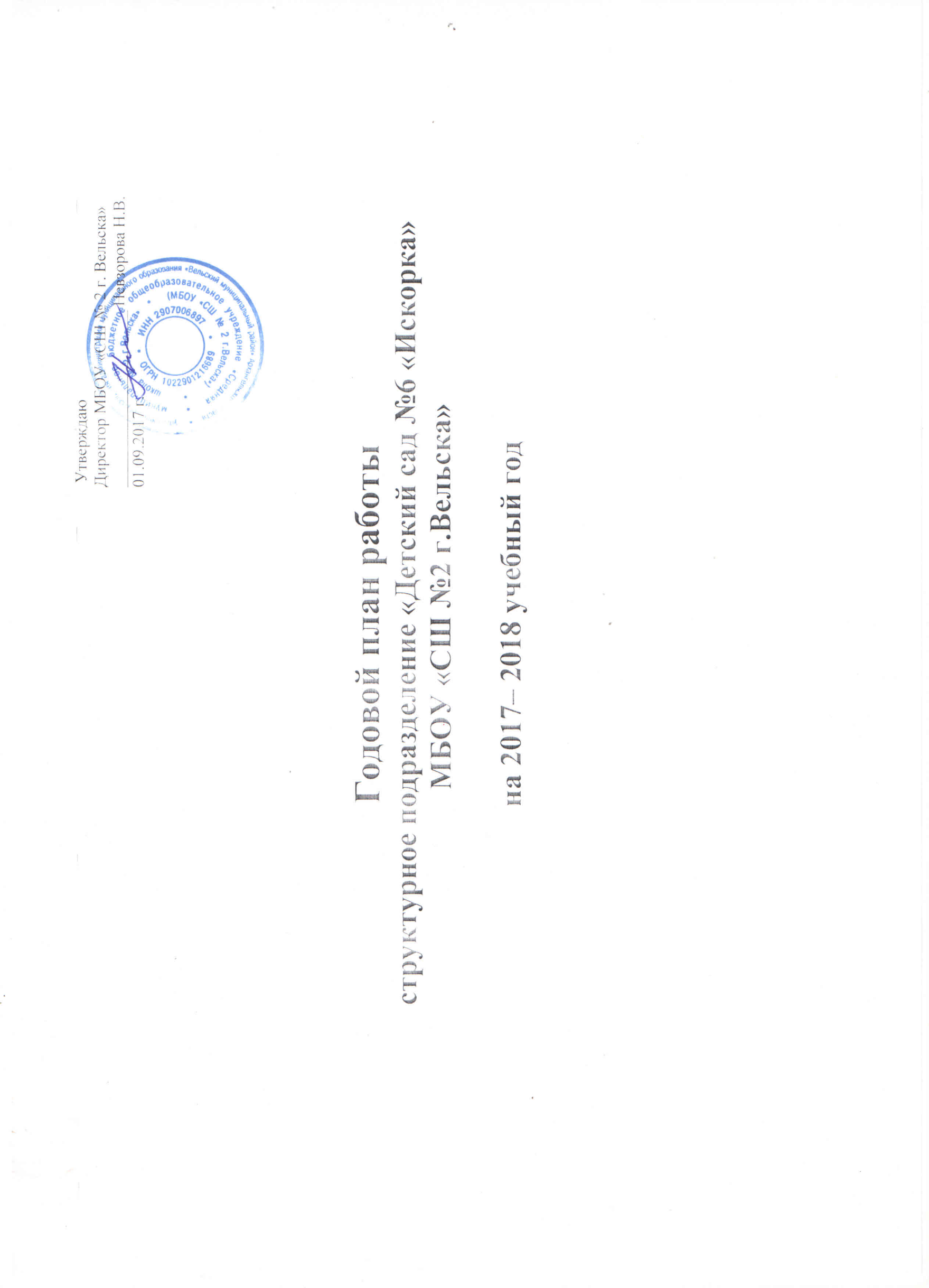 Задачи на 2017-2018 учебный год:1.Активизировать работу педагогов по созданию условий, направленных  на формирование игровых  и коммуникативных навыков детей дошкольного возраста в рамках сюжетно-ролевой игры.2. Скоординировать работу педагогов групп компенсирующей направленности на эффективное взаимодействие с целью повышения результативности коррекционно-образовательного процесса.3. Продолжить формирование у детей дошкольного возраста основ здорового образа жизни.Учебный план  МБОУ «СШ №2 г. Вельска» структурного подразделения «Детский сад №6 « Искорка» на 2017-2018 уч. г.Организация ООД на 2017-2018 учебный годГодовой календарно–образовательный графикМБОУ « СШ №2 г. Вельска» структурное подразделение «Детский сад №6 «Искорка»на 2017-2018учебный годПерспективный график аттестации педагогов детского сада «Искорка»Перспективный график аттестации педагогов детского сада  «Искорка»на соответствие занимаемой должностиПерспективный график курсовой переподготовки педагогов детского сада  «Искорка»Кружковая работа в детском садуДополнительное образованиеПлан работы опорного детского сада на 2017-2018 учебный год.Тема: повышение  профессиональной компетентности педагогов через использование современных педагогических технологий, форм методической работы по социально-коммуникативному развитию детей. Цель: организовать систему методических мероприятий, способствующих повышению профессиональной компетенции педагогов в социально - коммуникативном развитии детей в соответствии с ФГОС ДО. Задачи:Обучение педагогов современным педагогическим технологиям, формам методической работы по развитию умения детей дошкольного возраста общению через игру. Совершенствование опыта практической деятельности в социально-коммуникативном развитии дошкольников в соответствии с новыми требованиями ФГОС ДО. План ресурсного центра по коррекционной работе с детьми,имеющими нарушения зрения на 2017-2018 г.Цель: повышение  профессиональной компетентности педагогов в  работе с детьми с нарушениями зрения через использование современных педагогических технологий, различных форм методической работы .План работы со школой №2 на 2017-2018 уч. годПерспективное планирование работы по профилактике дорожного травматизма на 2017-2018 учебный год.СентябрьСентябрьСентябрьОрганизационно-методическая работа с кадрамиПедсовет: Утверждение годового плана работы детского сада (утвердить сетку ООД, документацию специалистов, положение о платных услугах, положение о портфолио педагога).Педагогическая диагностика.ПМП консилиумыВирина Н.В.Дьячкова Т.А.Специалисты, воспитателиИзучение состояния педагогического  процессапредварительный контрольоперативныйКонтроль. Проверка готовности групп к новому учебному году. Проверка документации педагогов: рабочих программ, адаптированных программ. Посещение родительских собраний  в группахПроверка готовности прогулочных участков.Подведение итогов конкурса на лучший участок Вирина Н.В.Дьячкова Т.А.Психолого-педагогическое сопровождение развития социальных и личностных качеств ребенкаРазвлечение «День знаний»Праздник «День работников дошкольных организаций»Туристический поход  Фоминых А.С.Дьячкова Т.А.Кривоногих Н.В.Взаимодействие с родителямиОформление информации в родительских  уголках, составление плана работы с родителями.Благотворительная ярмарка «Дары осени».Оформление социального паспорта семей воспитанников, анкетирование родителей на проведение кружковой работы с детьми.Все педагоги.Все педагоги.Работа с социумомРазработка планов работы с социумом, оформление договоров с социумом.Дьячкова Т.А.ОктябрьОктябрьОктябрьОрганизационно-методическая работа с кадрамиКонсультация «Как написать индивидуальную программу на ребенка с ОВЗ» Консультация «АООП»Глазачева Н.А..Шевдина С.А.Изучение состояния педагогического процессапредварительный контрольКонтроль: Предупредительный  контроль (группы «Вишенка», «Василек) Контроль: Выполнение режима дня (все группы)Вирина Н.В.Дьячкова Т.А.Психолого-педагогическое сопровождение развития социальных и личностных качеств ребенкаПраздник «Международный день пожилых людей»Фоминых А.С.Дьячкова Т.А.Чистикова Л.В.Взаимодействие с родителямДень открытых дверей. (24 октября)Тема «Игра  в жизни ребенка»родительское собрание в подготовительных группах «Психологическая готовность к школе»Все педагогиГлазачева Н.А.Работа с социумомКонкурс  чтецов,  рисунков «Малая моя Родина» (совместно с библиотекой)Конкурс  чтецов,  рисунков «Малая моя Родина» (совместно с библиотекой)НоябрьНоябрьНоябрьОрганизационно-методическая работа с кадрамиСеминар-практикум «Социально - коммуникативная работа с детьми через сюжетно-ролевую игру»Открытый просмотр НОД во 2 младшей группеДьячкова Т.ААнтуфьева М.Н.Изучение состояния педагогического  процессапредварительный контрольоперативныйКонтроль «Использование здоровьесберегающих  технологий в образовательном процессе»Вирина Н.В.Дьячкова Т.А.Психолого-педагогическое сопровождение развития социальных и личностных качеств ребенкаРайонный конкурс рисунков  и  конкурс чтецов  «Мой родной край, посвященный 80летию Архангельской области ВоспитателиВзаимодействие с родителямРазвлечение «День матери»Фоминых А.С.Работа с социумомВоспитатели старших группДекабрьДекабрьДекабрьОрганизационно-методическая работа с кадрамМастер-класс по изготовлению «Лэпбуков»Акция «Твори добро»Чистикова Л.В.Изучение состояния педагогического  процессапредварительный контрольоперативныйКонтроль: Организация процесса питания на пищеблоке  и в группахВирина Н.В.Дьячкова Т.А.Психолого-педагогическое сопровождение развития социальных и личностных качеств ребенкаПраздник «Новый год»Интеллектуальная игра для дошкольников «Экологический КВН»Взаимодействие с родителямиТворческий конкурс родителей и детей  «Новогоднее украшение на  стену»Конкурс  снежных фигур.ВоспитателиРабота с социумомПосещение картинной галереи, ДДТ.ВоспитателиЯнварьЯнварьЯнварьОрганизационно-методическая работа с кадрамиПедагогическая диагностикаПМП консилиумыСпециалисты, воспитатели.Изучение состояния педагогического  процессапредварительный контрольоперативныйКонтроль «Взаимодействие специалистов и воспитателей в коррекционной работе с детьми».Контроль «Совместная работа с детьми в вечерний отрезок времени»Вирина Н.В. Дьячкова Т.А.Психолого-педагогическое сопровождение развития социальных и личностных качеств ребенкаМастер-класс «Педагог - мастер». Изучение системы работы и распространение передового педагогического опыта.  Опыт кружковой работы. Занятия кружков.Дьячкова Т.А.Клявина Е.Б.Баракова О.Е.Взаимодействие с родителямиПодведение итогов конкурса снежных фигур.ВоспитателиРабота с социумомЛитературная гостиная «Ситцевый сарафан»Встреча с вельской поэтессой  Любовь Нефедовой. ФевральФевральФевральОрганизационно-методическая работа с кадрамПедсовет со школой. Тема «Проблемы коммуникативного  развития детей при переходе в начальную  школу»  в форме деловой игрыОткрытые занятия для педагогов школы.Вирина Н.В.Дьячкова Т.А.Прибыткова Г.С.Петрова С.Г.Изучение состояния педагогического процессапредварительный контрольоперативныйФронтальная проверка «Создание условий для сюжетно-ролевой игры».  Цель: определить проблемы в организации игровой деятельностиВирина Н.В.Дьячкова Т.А.Психолого-педагогическое сопровождение развития социальных и личностных качеств ребенкаРайонный конкурс-выставка «Лэпбуков»День рождения детского сада.Воспитатели старших, подготовительных группВзаимодействие с родителямиВыставка поделок, выполненных руками родителей с детьми «Подарок детскому саду»Кривоногих Н.В.Работа с социумомЭкскурсии в школу, Районный краеведческий музей. Воспитатели подготовиетельных группМартМартМартОрганизационно-методическая работа с кадрамКонкурс на лучший уголок сюжетно-ролевой игрыРПС учителей-логопедов «Развитие зрительно-моторной координации детей с нарушениями зрения посредством кружковой работыДьячковаТ.А.ВоспитателиШевдина с.А.Баракова О.Е.Изучение состояния педагогического  процессапредварительный контрольоперативныйКонтроль «Работа педагогов по обеспечению безопасности детей»Вирина Н.В.Дьячкова Т.А.Психолого-педагогическое сопровождение развития социальных и личностных качеств ребенкаУтренники в честь 8 мартаМуз. рук.ВоспитателиВзаимодействие с родителямиКонкурс стенгазет «Быть здоровыми хотим!»Муз.рук.Работа с социумомЛитературная гостиная «Ситцевый сарафан»Встреча с вельской поэтессой Любовь Нефедовой.Дьячкова Т.А.Прибыткова Г.С.АпрельАпрельАпрельОрганизационно-методическая работа с кадрамиАттестация педагоговЭксперт группаИзучение состояния педагогического  процессапредварительный контрольоперативныйКонтроль «Организация прогулки»Вирина Н.В.Дьячкова Т.А.Психолого-педагогическое сопровождение развития социальных и личностных качеств ребенкаРайонный праздник близнецов, двойняшек и тройняшек День птиц.Муз рук.Взаимодействие с родителямиРодительское собрание «Формирование коммуникативных навыков дошкольников при взаимодействии ДОУ и семьи»»Вирина Н.В.,Дьячкова Т.А.Глазачева Н.АРабота с социумомСпортивное развлечение «Веселые старты» со школой. Воспитатели подготовительных группМайМайМайОрганизационно-методическая работа с кадрамиДиагностикаПМП консилиумыСпециалисты, воспитатели.Изучение состояния педагогического  процессапредварительный контрольоперативныйКонтроль «Создание условий для  детской игры на прогулочных участках»Вирина Н.В.,Дьячкова Т.А.Психолого-педагогическое сопровождение развития социальных и личностных качеств ребенкаПраздник «День Победы» Районный смотр строевой подготовкиМуз.рукВоспитатели подготовительных группВзаимодействие с родителями Праздник «День семьи» (от каждой группы по семье)Муз.рук.Работа с социумомЭкскурсия в клуб Берендей. ВоспитателиИюньИюньИюньОрганизационно-методическая работа с кадрамиИтоговый педсовет «Результаты работы детского сада за 2017-2018 уч. годВирина Н.В.,Дьячкова Т.А.Изучение состояния педагогического  процессапредварительный контрольоперативныйАнализ методической работы, анализ результатов коррекционной работы, результатов диагностики.Дьячкова Т.А.Психолого-педагогическое сопровождение развития социальных и личностных качеств ребенкаПраздничное мероприятие «День защиты детей»Муз.рук.Глазачева Н.А.Кривоногих Н.В.ВоспитателиВзаимодействие с родителямиКонкурс по озеленению участков «Цветочная фантазия»Родители, воспитатели.Работа с социумомСпортивные соревнования «Районный кросс»Кривоногих Н.В.Базовый вид деятельностиОрганизованная образовательная деятельностьОрганизованная образовательная деятельностьОрганизованная образовательная деятельностьОрганизованная образовательная деятельностьОрганизованная образовательная деятельностьОрганизованная образовательная деятельностьОрганизованная образовательная деятельностьОрганизованная образовательная деятельностьОрганизованная образовательная деятельностьОрганизованная образовательная деятельностьОрганизованная образовательная деятельностьОрганизованная образовательная деятельностьБазовый вид деятельностиСредняя  группа КН для детей с НЗ «Солнышко»Средняя  группа КН для детей с НЗ «Солнышко»Младшая группа«Ягодка»Младшая группа«Ягодка»Средняя группа «Василек»2 группа раннего возраста«Вишенка»Старшая группа «Ромашка»Подготовительная группа  с  ТНР«Незабудка»Подготовительная группа  с  ТНР«Незабудка»Старш.-подг.снаруш. зрения«Колокольчик»Старш.-подг.снаруш. зрения«Колокольчик»Старш.-подг.снаруш. зрения«Колокольчик»Основная частьМл.Тифл.Тифл.подгЛопСтаршПодгТифлФизическая культура 22222222Физическая культура на прогулке11111111Познавательное развитиеОзнакомление с окружающим  миромФормирование элементарных математических представлений1144111111111211123Развитие речи111121222Рисование11112222Лепка0,50,50,510,50,50,50,50,5Аппликация0,50,50,50,50,50,50,50,5Музыка222222222Итого в неделю10+41010101213131516Часть, формируемая участниками образовательных отношений Кружок «АБВГДейка»11Кружок «Умные пальчики»1Кружок «Игралочка»11Кружок «Волшебный квадрат»111Кружок Г.С.итого1410101013151515182 г. раннего возраста «Ягодка»Средняя / младшая группа с нар. зрения «Солнышко»2 младшая группа «Вишенка»Средняя группа«Василек»Старшая группа«Ромашка»Подготовительная группа для детей с нарушениями речи «Незабудка»Подготови/ старшая. гр. для дет. с наруш. зрения «Колокольчик»Понедельник9.10-9.20 Ознакомление с окр.9.30-9.40 Физич. культ.(групп)9.10-9.30 ФЭМП(1 подгр.)9.10-9.30 СБО (1 подгр.)9.40-10.00 ФЭМП(2 подг.)9.40-10.00 СБО (1 подгр.)15.30-15.50 Физкультура (зал)9.10-9.25 Ознакомление с окр. миром10.45-11.00 Физкультура (улица)9.00-9.20Ознакомление с окр. миром9.35-9.55 Музыкальное9.00-9.25 Музыкальное9.35-10.00 Ознакомление с окружающим10.10-10.35 Рисование9.00-9.30.Ознакомление с окр. миром9.40-10.10Рисование(подг) 9.40-10.10 Логопед (ст)10.20-10.50. Музыкальное15.30 16.00 Рисование (ст)8.15-8.40 СБО(1ст.)9.00-9.30 ФЭМП (подг.)9.00- 9.25 СБО (2ст)9.40-10.05 ФЭМП (стар)9.40-10.1 0 СБО (1 подг.) 10.15-10.45СБО (2 подг.)16.10-16.40Физкультура (зал) Вторник9.10-9.20 Развитие речи9.30-9.40 Музыка9.10-9.30 Музыка9.40-10.00 Ознакомление с окр.9.10-9.25 Рисование9.40-9.55 Музыкальное 9.00-9.20 ФЭМП (1 подгр.)9.30-9.50 ФЭМП(2 подгр.)11.00- 11.20 Физкульт (ул.)9.00-9.25 ФЭМП (подгр.)9.35-10.00 Кружок ДДТ11.40-12.05 Физкультура (ул.)9.00-9.30 ФЭМП подг.гр 9.00-9.30 Логопед. (ст)9.40-10.10 ФЭМП (ст)9.40-10.10 Логопед (подг. логоп)16.15-16.45. Физ.культ.(зал)9.00-9.30 Ознакомл. с окружающим 9.40-10.10 Рисование10.20 -10.50 МузыкальноеСреда9.10-9.20.ФЭМП9.30 -9.40 ФЭМП 11.20-11.30 Физич. культ.(улица)9.00-9.20 Физкульт.(зал)9.30-9.50 Развитие речи/РЗВ(2 подгр.)10.00-10.20 Развитие речи (2 подгр.)/РЗВ (1 подгр.)9.10-9.25 Развитие речи9.30-9.45 Физкульт. (зал)9.00-9.20 Лепка/Аппликация9.50-10.10 Физкульт. (зал)9.00-9.25 Развитие речи10.20-10.45 Физкультура (зал)9.00-9.30 Развитие речи9.40-10.10 Рисование11.45-12.15Физкульт .(ул)9.00-9.30 Обучение гр.(подг.)9.40-10.05Развит речи (ст)10.40-11.05Физкульт.(улица)15.15--15.45 Кружок (1 подгр.)16.25-16.55.Кружок (2 подгр.)Четверг9.10-9.20 Развитие речи9.30 -9.40 Лепка15.30-15.40 Физкультура9.10-9.30Рисование (1 подгр.)/ ФНОП(2 подгр.)9.40-10.00 Рисование (2 подгр.)/ ФНОП (1 подгр.)11.20-11.40 Физкультура (ул.)9.10-9.25 ФЭМП9.35-9.50 ФЭМП15.20-15.35 Физкультура (зал)9.00-9.20 Развитие речи9.35-9.55 Музыкальное9.00-9.25 Музыкальное9.35-10.00 Рисование9.00-9.30Математика (подг)9.00-9.30 Логопедич. (ст)9.40-10.10 Логопед (1 подгр)10.20-10.50 МузыкальноеКружок «Волшебный квадрат»8.15-8.40 РЗВ (1подг.)9.00-9.30 Разви. речи (под.)9.00-9.25 РЗВ (1ст.)9.40-10.10 ФЭМП (подг.)9.40-10.05 РЗВ (2ст.)10.20-10.50 РЗВ (2 под.г)16.10. -16.40 Физкультура (зал)Пятница9.10-9.20 Рисование9.30-9.40 Рисование15.30-15.40 Музыка9.00-9.20 Музыка9.30-9.50 Лепка/Аппликация (2 подгр.)РЗВ10.00-10.20 Лепка/Аппликац. (1подгр. )/ РЗВ(2 подгр.)9.00-9.15Лепка/ аппликация 9.25-9.40/ аппликация 9.45-10.00 Музыкальное 9.00-9.20 Рисование (1 подгр.)9.30-9.50 Рисование (2 подгр.)15.35-15.55 Физкульт. (зал)9.00-9.25 Развитие речи9.35-10.00 Лепка/Аппликация15.05-15.30 Физкульт.(зал)9.00-9.30 Логопедич. (2 подгр)9.40-10.10 Лепка/аппликация16.15-16.45 Физкультура (зал)8.15-8.40 РЗВ (1 подг.)9.00-9.25 РЗВ (2 ст.)9.00-9.30 Лепка/аппликация (подг.) 9.40-10.10 РЗВ (1 подгр)9.40-10.05Лепка/аппликация (ст.подг.)10.20-10.50 МузыкаСодержаниеВозрастные группыВозрастные группыВозрастные группыВозрастные группыВозрастные группыВозрастные группыВозрастные группыВозрастные группыВозрастные группыВозрастные группыСодержаниеГруппы общеразвивающей направленностиГруппы общеразвивающей направленностиГруппы общеразвивающей направленностиГруппы общеразвивающей направленностиГруппы компенсирующей направленностиГруппы компенсирующей направленностиГруппы компенсирующей направленностиГруппы компенсирующей направленностиГруппы компенсирующей направленностиГруппы компенсирующей направленностиСодержание2 группа раннего возраста (2-3г.)2 младшаягруппа(3-4года)Средняягруппа(4-5лет)Старшая группа (5-6 лет)Средняя – младшая группа для детей снарушениями зрения (3-4лет)Средняя – младшая группа для детей снарушениями зрения (3-4лет)Подготовительная группа для детей с нарушениями речи (5-7лет)Подготовительная группа для детей с нарушениями речи (5-7лет)Старшая- подготовительная группа для детей с нарушениями зрения (5-7лет)Старшая- подготовительная группа для детей с нарушениями зрения (5-7лет)Количество возрастных групп1111111111Начало учебного года01.09.201601.09.201601.09.201601.09.201601.09.201601.09.201601.09.201601.09.201601.09.201601.09.2016График каникул1.01.-10.01.20171.01.-10.01.20171.01.-10.01.20171.01.-10.01.20171.01.-10.01.20171.01.-10.01.20171.01.-10.01.20171.01.-10.01.20171.01.-10.01.20171.01.-10.01.2017Окончание учебного года31.08.201731.08.201731.08.201731.08.201731.08.201731.08.201731.08.201731.08.201731.08.201731.08.2017Продолжительность учебного года, в том числе51 неделя51 неделя51 неделя51неделя51 неделя51 неделя51 неделя51 неделя51 неделя51 неделя1полугодие34 недели34 недели34 недели34 недели34 недели34 недели34 недели34 недели34 недели34 недели2полугодие17 недель17 недель17 недель17 недель17 недель17 недель17 недель17 недель17 недель17 недельПродолжительность учебной недели5 дней5дней5дней5дней5дней5дней5дней5дней5дней5днейНедельная образовательная нагрузка2ч.30мин.2ч.30мин.2ч.30мин.2ч.30мин.4ч.4ч.5ч. 25мин.6 ч.25мин.2ч.30мин.2ч.30мин.2ч.30мин.2ч.30мин.6ч.50м6ч.25мин.8ч.30мин.8ч.8ч.8ч.30 мин.9ч.00мин.8ч.30мин.Продолжительность непрерывной НОДне более10 мин.не более15мин.не более20мин.не более25 мин.не более15 мин.не более15 мин.не более 25 мин.не более 30 мин.не более 25 мин.не более 30 мин.Недельная дополнительная образовательная нагрузкаНе более 25мин(кружок)Корекц. образ деят.1час.Корекц. образ деят.1час.Коррек. образ. деят.1ч.30 минКоррек образ деят.1ч.40м.Коррек. образ деят.2ч.Регламентированиеобразовательного процессаполовина дня9.15-9.309.40-9.559.10-9.309.40-10.009.00-9.259.35-10.00.10.10-10.359.10-9.259.35-9.509.10- 9.309.40-10.009.00-9.309.40-10.1010.20-10.509.00-9.259.35-9.559.00-9.309.40-10.1010.20-10.50Регламентированиеобразовательного процессаполовина дня16.15.-16.3515.35-16.0515.35-15.5015.35-15.5515.10-15.4015.10-15.4015.30-15.5515.30-16.00Сроки проведения мониторинга (диагностика)1.09-15.0915.04-30.041.09-15.0915.04-30.041.09-15.0915.04-30.041.09-15.0911.01-20.0115.04-30.041.09-15.0911.01-20.0115.04-30.041.09-15.09.10.01-20.0115.04-30.041.09-15.09.10.01-20.0115.04-30.041.09-15.09.10.01-20.0115.04-30.041.09-15.09.10.01-20.0115.04-30.04Праздничные дни4 ноября,31 декабря1-10 января8 марта1,9 мая.12 июня4 ноября,31 декабря1-10 января8 марта1,9 мая.12 июня4 ноября,31 декабря1-10 января8 марта1,9 мая.12 июня4 ноября,31 декабря1-10 января8 марта1,9 мая.12 июня4 ноября,31 декабря1-10 января8 марта1,9 мая.12 июня4 ноября,31 декабря1-10 января8 марта1,9 мая.12 июня4 ноября,31 декабря1-10 января8 марта1,9 мая.12 июня4 ноября,31 декабря1-10 января8 марта1,9 мая.12 июня4 ноября,31 декабря1-10 января8 марта1,9 мая.12 июняЛетний оздоровительный периодС 1 июня по 31августаС 1 июня по 31августа1 июня по 31августаС 1 июня по 31августаС 1 июня по 31августаС 1 июня по 31августаС 1 июня по 31августаС 1 июня по 31августаС 1 июня по 31августаФ.И.О. педагогаДолжность2010201120122013201420152016201720182019Дьячкова Т.А.Ст. воспитатель10.2013гперваяБаракова О.Е.Учитель – дефектолог30.04. 2014перваяКлявина Е.Б.Учитель – логопед22.12.2010вторая27.03..2013перваяСливащенко Н.В.ВоспитательКривоногих Н.В.Воспитатель25.04.2012перваяПетрова С.Г.Воспитатель27.02.2013Антуфьева В.Н.Воспитатель26.02.2014перваяСысоева Э.А.Воспитатель28.01.2015перваяАчкасова Т.А.Воспитатель24.11.2010Чистикова Л.В.Воспитатель10.2014перваяФоминых А.С.Муз.руков.Прибыткова Г.С.Ф.И.О. педагогаДолжность20152016201720182019Прибыткова Г.С.ВоспитательАпрель 2015Шевдина С.А.Учитель - дефектолог (тифлопедагог)ЯнварьФоминых А.С.Муз. рукАнтуфьева М.Н.ВоспитательОктябрь 2018Могутова В.А.ВоспитательОктябрь 2018Валькова М.А.ВоспитательНоябрь 2018Ачкасова Т.А.ВоспитательФевраль 2018Ф.И.О. педагогаДолжность201420152016201720182019Дьячкова Т.А.Ст. воспитатель10.01-22.01.2014г.АО ИОО, 72ч.январь 2017гБаракова О.Е.Учитель – дефектологапрель 2016гАО ИОО, 72ч.Клявина Е.Б.Учитель – логопед26.01-20.02.2015АО ИОО, 72ч.Сливащенко Н.В.Воспитатель01.03 - 18.04.2014гАО ИОО 72ч.Шевдина С.А.Учитель – дефектологапрель2016гАО ИОО, 72ч.Кривоногих Н.В.Воспитатель2015гАО ИОО 72ч.Петрова С.Г.Воспитатель08.09-05.12.2014АО ИОО,72ч.Антуфьева В.Н.Воспитатель01.03-18.04.2014АО ИОО,72ч.03.2017АО ИОО, 72ч.Сысоева Э.А.Воспитатель01.03-18.04.2014АО ИОО,72ч.03.2017АО ИОО, 72ч.Ачкасова Т.А.Воспитатель01.12 - .30.12.2014гАО ИОО, 72ч.Чистикова Л.В.Воспитатель03.02.-28.02.2015г,АО ИОО, 72ч.Прибыткова Г.С.Воспитатель8.09 - 05.12.2014гАО ИОО, 72ч.Ноябрь2016АО ИОО, 72ч.Валькова М.А.ВоспитательВысотина Н.В.Воспитатель04.2017АО ИОО, 72ч.Антуфьева М.Н..Воспитатель8..09-05.12.2014АО ИОО, 72чФоминых А.С.Муз руководитель3.10-14.10.2016гАО ИОО,72ч.Глазачева Н. А.ПсихологУслуги Программа Режим работыРежим работыГруппаКол-во детей Кто осуществляетКто осуществляетКто осуществляетУслуги Программа ВремяДни неделиГруппаКол-во детей СпециальностьОбразование по дипломуСтаж работыКружок «АБВГДейка»Программа утверждена Педсоветом ОУ   30 мин.среда112Клявина Елена БогдановнаУчитель-логопедПоморский государственный университет10лКружок «Умные пальчики»Программа утверждена Педсоветом ОУ   30 мин.четверг1Баракова О.Е. Учитель-дефектологПоморский государственный университет12лКружок «Игралочка»Модифицированная программа15минвторник110Шевдина С.А.САФУ17летКружок «Волшебный квадрат»Программа утверждена педсоветом ОУ30 минчетверг117Петрова С.Г.Котласское педагогическое училище30 летКружок «Подготовка к школе»30 минГлазачева Н.А.Поморский государственный университетКружок «Азбука нравственности»30минсреда 112Прибыткова Г.С.Рыбинское педагогическое училише22г Танцевальный кружок (ДДТ)Модифицированная программа25мин.вторник 129Могутова Анжела ИвановнаАрхангельское культпросвет училище25лКружок изобразительной деятельности25 минвторник129Светлана №мероприятие1.Развлечение «Международный день пожилых людей»октябрь Фоминых А.С.2.День открытых дверей для родителей  «Играя, учимся» октябрьВсе педагоги3.Семинар-практикум «Роль сюжетно - ролевой игры в формировании  навыков социального взаимодействия у детей дошкольного возраста»Акция «Твори добро»ноябрьдекабрьДьячкова т.А.Глазачева Н.А.Воспитатели  старших групп4.Встреча с  выпускниками - учениками первых классов. Интеллектуальная игра «Экологический КВН»январьВоспитатели подготовительных групп5.Педсовет с педагогами начальных классов школы №2 «Проблемы коммуникативного развития детей при переходе в начальную школу» в форме деловой игрыфевральГлазачева Н,А. Дьячкова Т.А. Горбунова Е.Г.6.Родительское собрание «Формирование коммуникативных навыков дошкольников при взаимодействии ДОУ и семьи»»апрельВирина Н.В. Глазачева Н.А.7.Праздник «День семьи»майМуз. рук.,8.Экскурсии на предприятия города, к Галерее Славы, в краеведческий музей, в детскую библиотекув течение годаВоспитатели старших групп9.Кружок в течение годаПрибыткова Г.С.№мероприятиясрокОтветственный1.Консультация «Как написать индивидуальную программу на ребенка с ОВЗ»октябрьпедагог- психолог Глазачева Н.А.2.Консультация «АООП детского сада»ноябрь тифлопедагог Шевдина С.А. 3.Мастер-класс. Дополнительная образовательная деятельность. Занятия кружка учителя дефектолога (тифлопедагога), учителя-логопедаянварьКлявина Е.Б.4.РПС учителей-логопедов» «Развитие зрительно-моторной координации  детей с нарушениями зрения посредством кружковой работы марттифлопедагоги Баракова О.Е.Шевдина С.А.5.Занятия школы родителей «Мы вместе» В течение годатифлопедагог Шевдина С.А.6.Открытые занятия учителя-дефектолога в течение учебного годатифлопедагог Баракова О.Е.7.Индивидуальные консультации специалистовв течение учебного годасрокмероприятиеответственныйОктябрь Совместный конкурс  чтецов и рисунков «Малая моя Родина»Январь Встреча с выпускниками школы. Интеллектуальная игра «КВН»Чистикова Л.В.Антуфьева В.Н.Февраль Общий педсовет«Проблемы коммуникативного развития детей при переходе в начальную школу»Открытые занятия воспитателейДьячкова Т.А.Горбунова Е.Г.Прибыткова Г.С.Петрова С.Г.Февраль Экскурсии в школу Учителя начальных классовМарт Открытые уроки в первом классеПедагоги школы (В.В. Лукичева)АпрельСпортивное развлечение «Веселые старты»Педагоги школысентябрьЦелевые прогулки: «Знакомство с улицей»воспитатели октябрьРассматривание  иллюстраций, плакатов по правилам дорожного движения, беседы с детьми «Где и как переходить улицу»воспитателиноябрьОформление  уголков в группах по правилам дорожного движения, изготовление дидактических игр по правилам дорожного движениявоспитателидекабрьЗанятия «Знакомство с дорожными знаками и указателями», изготовление светофора в совместной деятельности с детьмивоспитателиянварьПросмотр диафильмов, оформление альбомов «осторожно улица».Родительское собрание «основы безопасности детей на дорогах»ВоспитателифевральКонкурс детских рисунков «Светофорик»Составление плана местности «Детский сад - школа»Воспитатели, Дьячкова Т.А.мартКруглый стол «по основам безопасности детей на улицах и дорогах».Дьячкова Т.А.апрельЭкскурсия по городу с целью закрепления знаков дорожного движения.Занятия – тренинги по правилам дорожного движения.ВоспитателиИнспектор ГИБДДмайИгра -КВН «Зеленый огонек».Анкетирование детей по правилам дорожного движенияДьячковаТ.А. и ЧистиковаЛ.В.